Use the FONT group on the HOME ribbon to format the following text.  Point to a button on the ribbon to see what it does.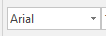 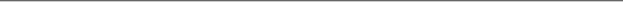 Change the font of these words to their font name: ArialTahomaBell MTCooper BlackForteChange the size of these words to: 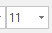 Size 20Size 18Size 22Size 12Size 23Change the character spacing of these words to: 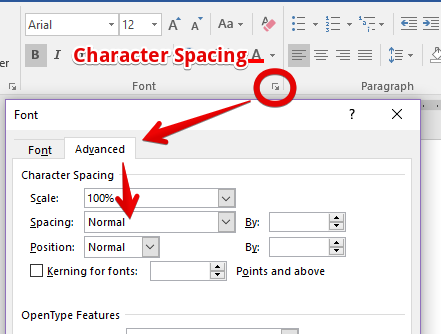 Expanded 2 ptCondensed 1 ptExpanded 3 ptCondensed .5 ptPerform the following functions on these words: 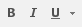 BoldItalicizeUnderlineWave Underline Blue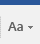 Change the Case of these words:  this is an example of sentence case. see how it capitalizes the first word of the sentence.CHANGE THIS SENTENCE TO LOWERCASEChange this sentence to uppercaseCapitalize each word in this sentence with one commanduSE tOGGLE cASE On This SentenceOpen the font dialog box and apply effect as directed to the words or letters after the Strikethrough      	Computer AppsSuperscript the ‘2’	10002Subscript the ‘2’	H20	Small Caps		Nashville Junior High
Apply the appropriate text effect to these words. 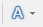 Gradient Fill - Purple, Accent 4, Outline – Accent 4Fill – White, Outline: Aqua – Accent Color 5 ShadowFill – Olive Green, Accent Color 3, Sharp BevelColor These Words:  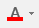 Red (standard)Dark Blue, Text 2Olive Green, Accent 3, Darker 50%Yellow (standard)Aqua, Accent 5, Lighter 60%Clear the formatting on ONLY the words that are formatted:  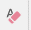 We are going to the football game tonight. I hope we win. I love to hear the band play. And our cheerleaders are the best!